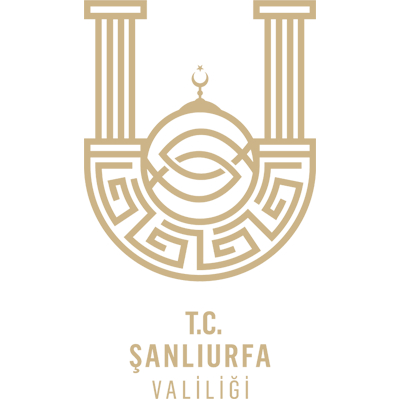 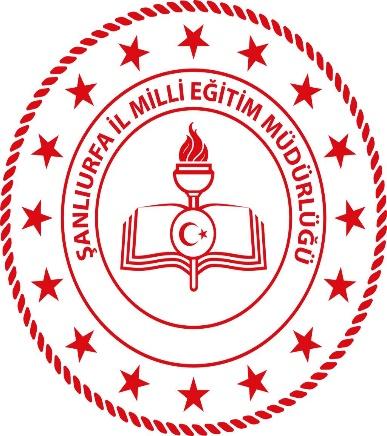 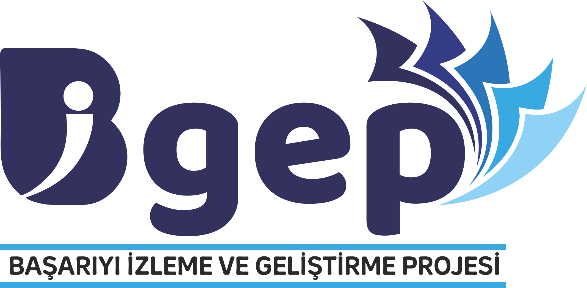 EK-1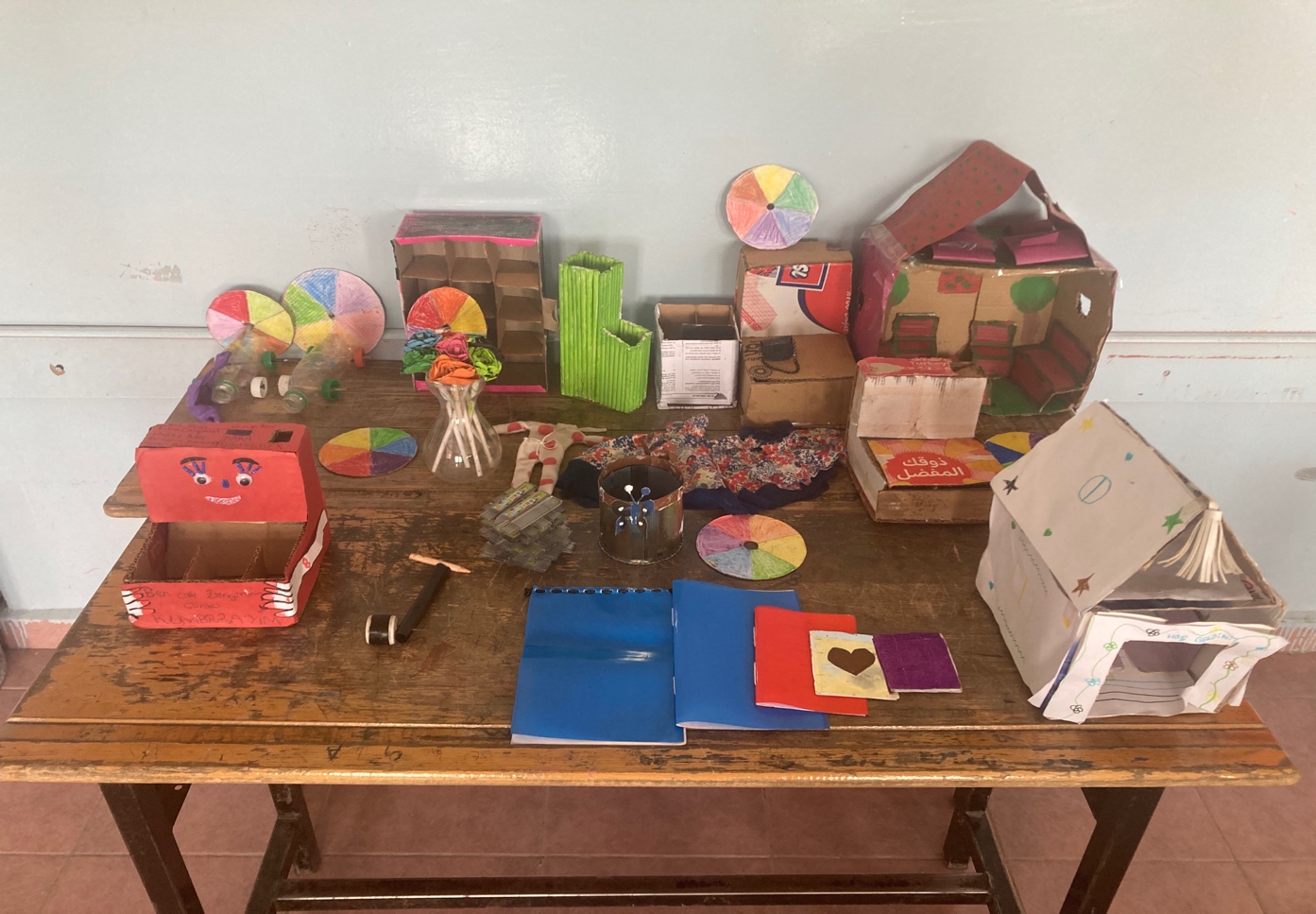 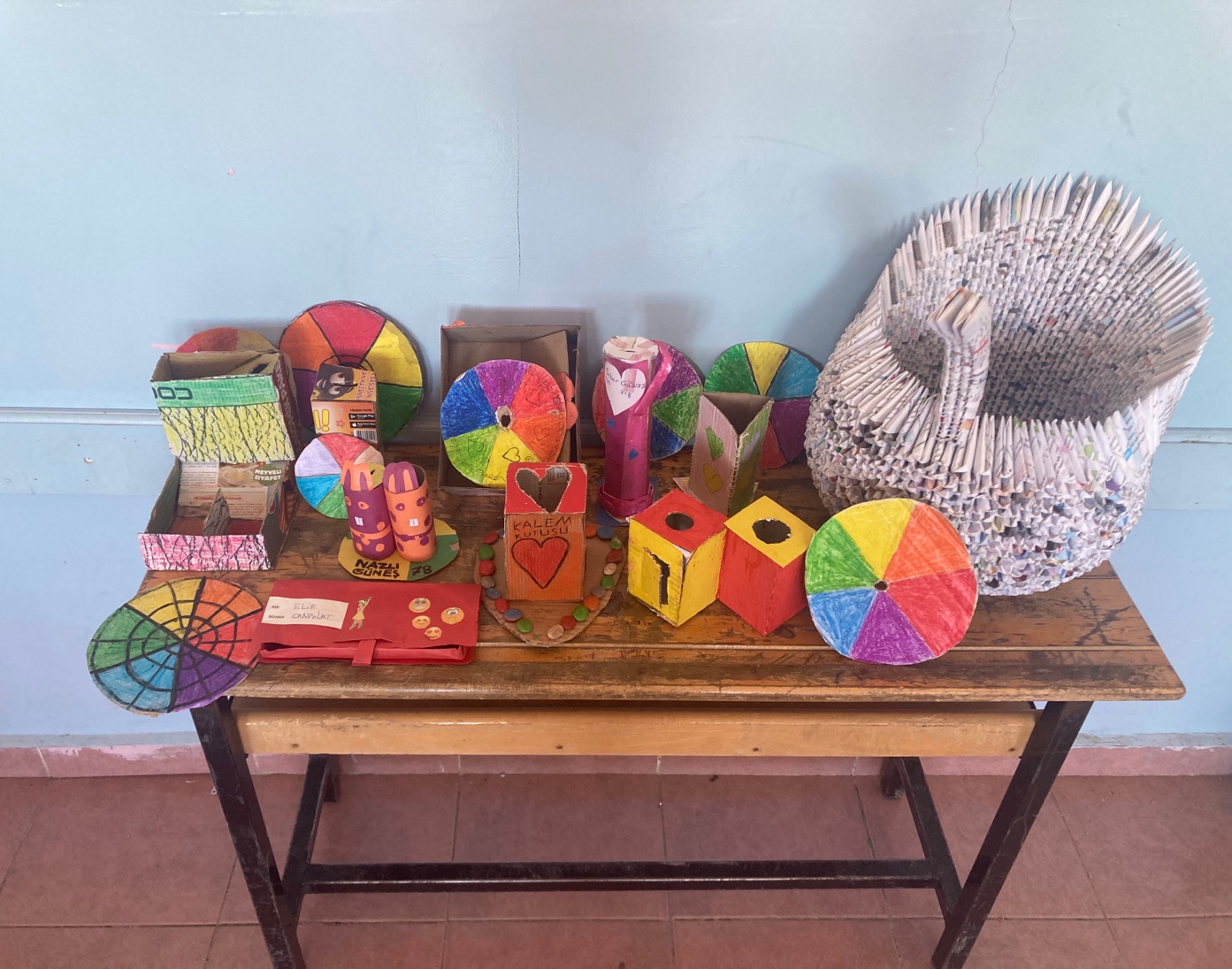 EK-2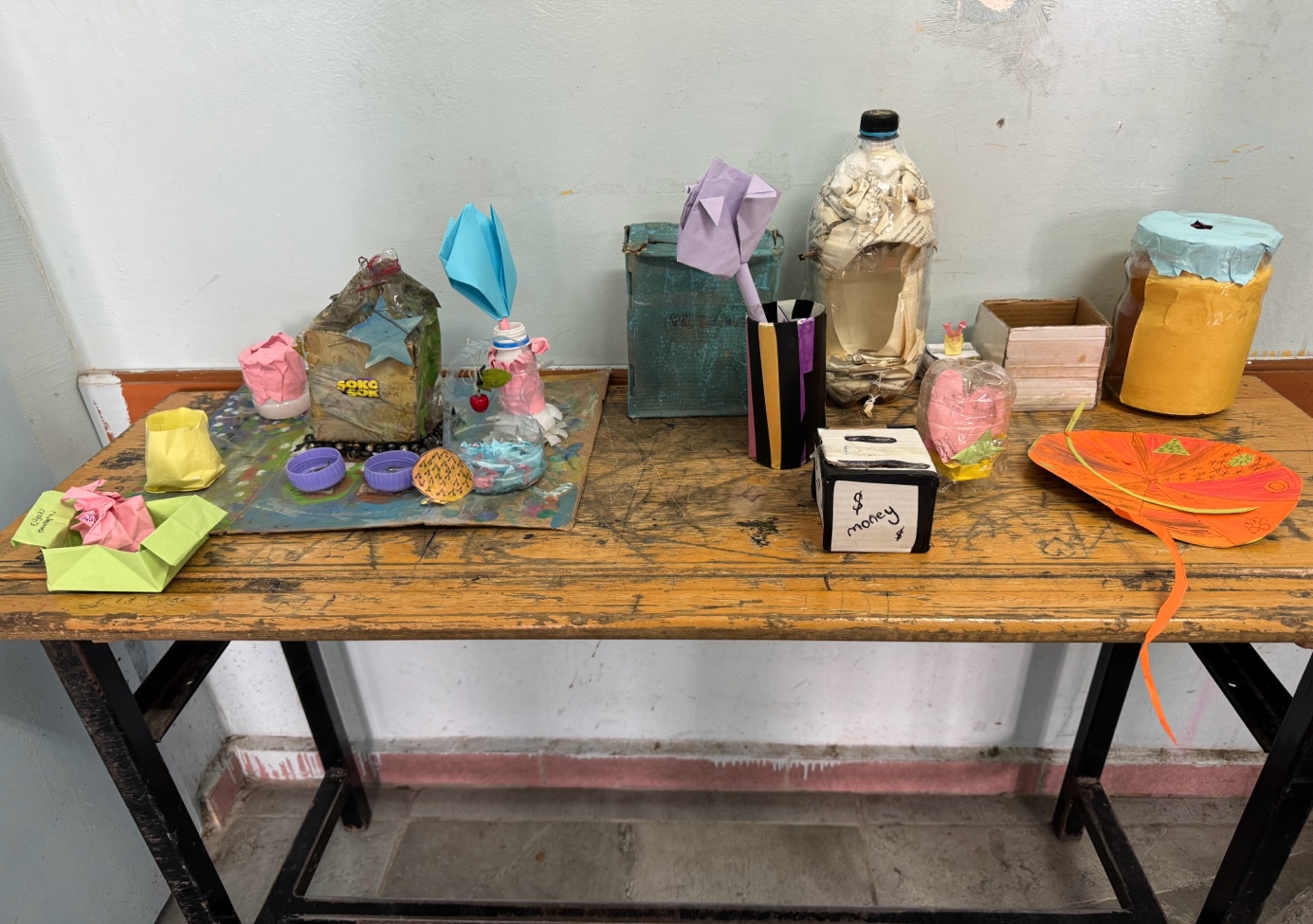 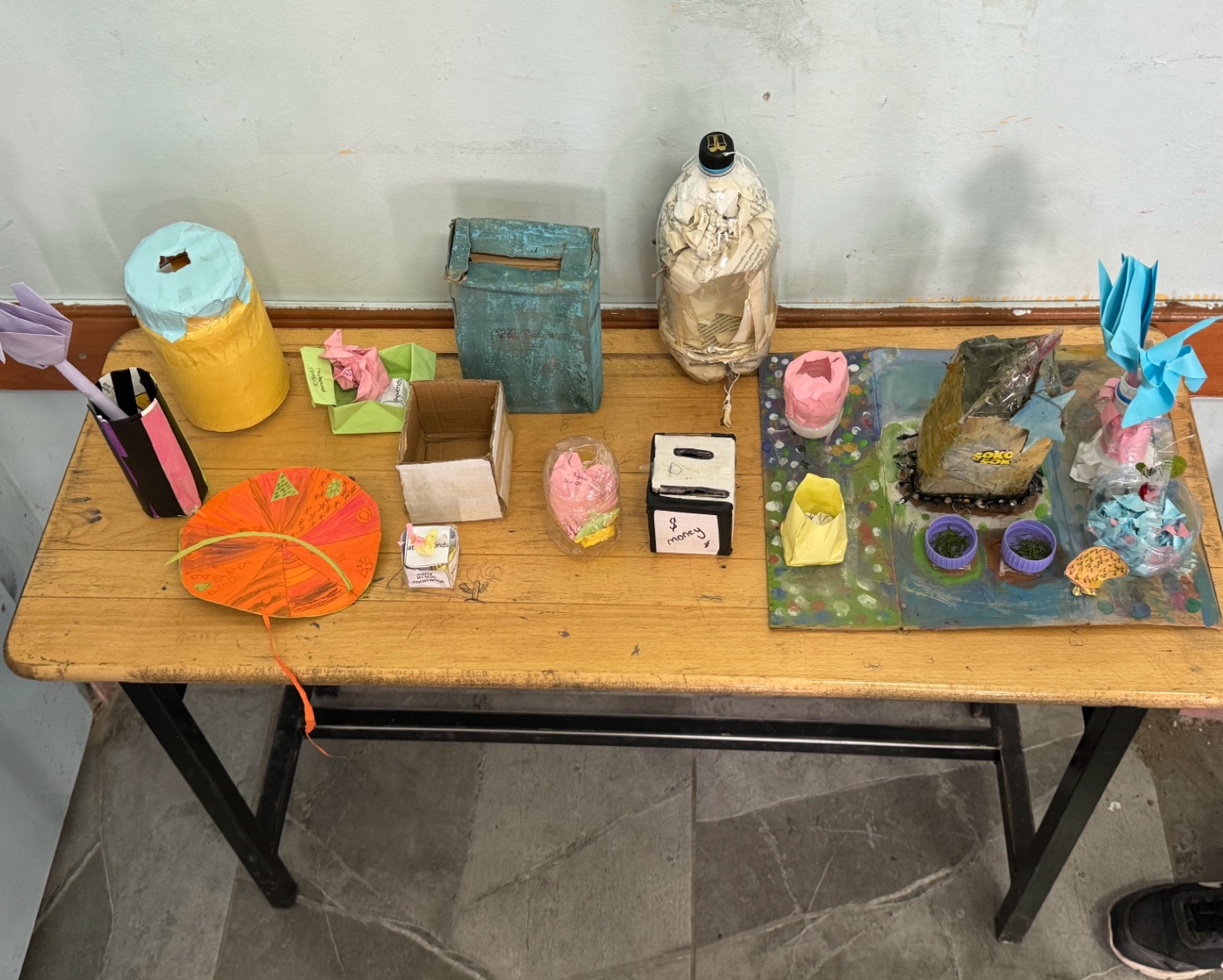 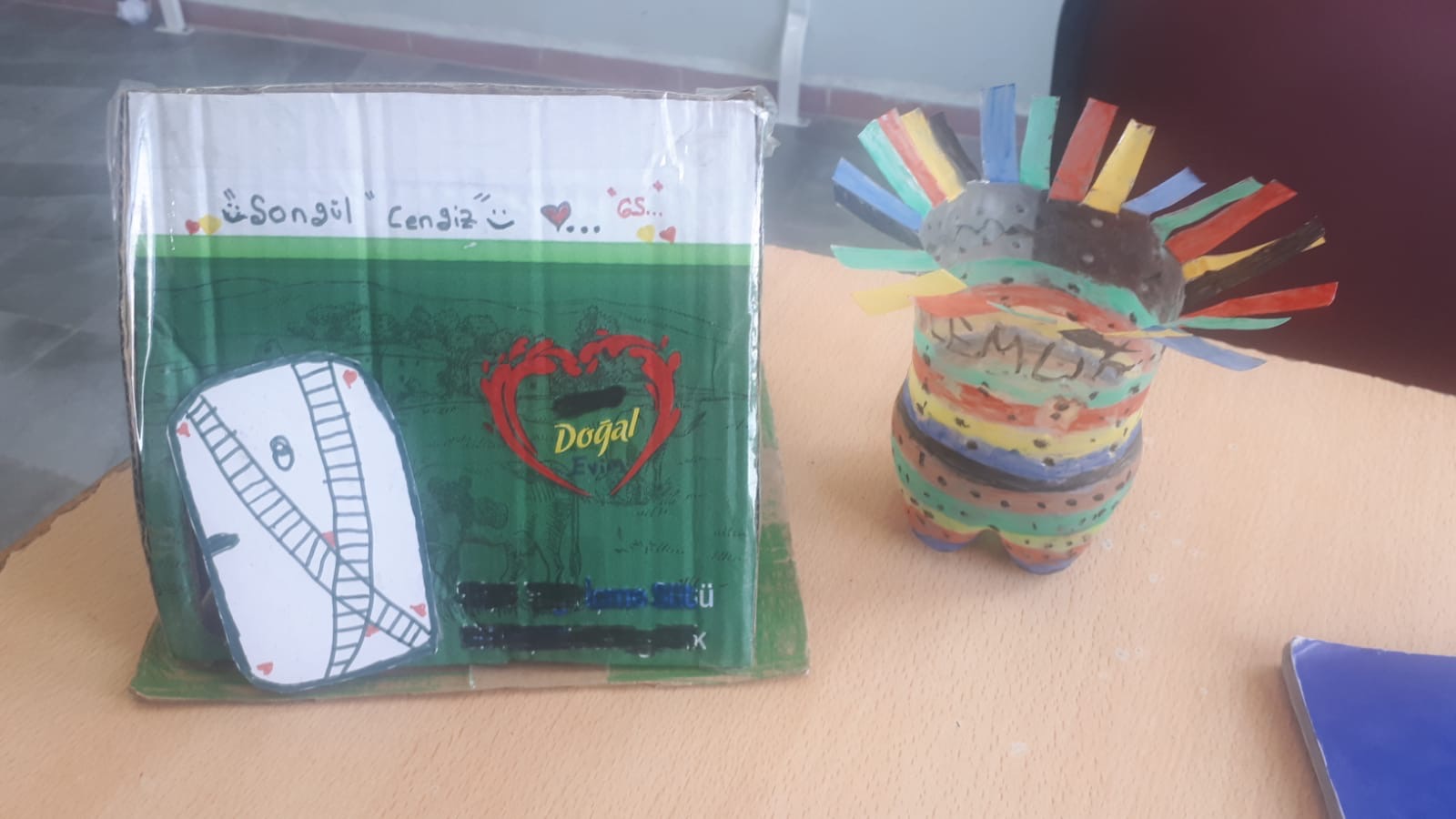 2023-2024 EĞİTİM ÖĞRETİM YILI BAŞARIYI İZLEME VE GELİŞTİRME PROJESİ (BİGEP)İYİ UYGULAMA ÖRNEKLERİ BAŞVURU FORMU2023-2024 EĞİTİM ÖĞRETİM YILI BAŞARIYI İZLEME VE GELİŞTİRME PROJESİ (BİGEP)İYİ UYGULAMA ÖRNEKLERİ BAŞVURU FORMU2023-2024 EĞİTİM ÖĞRETİM YILI BAŞARIYI İZLEME VE GELİŞTİRME PROJESİ (BİGEP)İYİ UYGULAMA ÖRNEKLERİ BAŞVURU FORMU2023-2024 EĞİTİM ÖĞRETİM YILI BAŞARIYI İZLEME VE GELİŞTİRME PROJESİ (BİGEP)İYİ UYGULAMA ÖRNEKLERİ BAŞVURU FORMU2023-2024 EĞİTİM ÖĞRETİM YILI BAŞARIYI İZLEME VE GELİŞTİRME PROJESİ (BİGEP)İYİ UYGULAMA ÖRNEKLERİ BAŞVURU FORMU2023-2024 EĞİTİM ÖĞRETİM YILI BAŞARIYI İZLEME VE GELİŞTİRME PROJESİ (BİGEP)İYİ UYGULAMA ÖRNEKLERİ BAŞVURU FORMU2023-2024 EĞİTİM ÖĞRETİM YILI BAŞARIYI İZLEME VE GELİŞTİRME PROJESİ (BİGEP)İYİ UYGULAMA ÖRNEKLERİ BAŞVURU FORMU2023-2024 EĞİTİM ÖĞRETİM YILI BAŞARIYI İZLEME VE GELİŞTİRME PROJESİ (BİGEP)İYİ UYGULAMA ÖRNEKLERİ BAŞVURU FORMUBaşvuru BilgileriBaşvuru BilgileriBaşvuru BilgileriBaşvuru BilgileriBaşvuru BilgileriBaşvuru BilgileriBaşvuru BilgileriBaşvuru BilgileriİlçeİlçeBİRECİKBİRECİKBİRECİKBİRECİKBİRECİKBİRECİKOkul/ KurumOkul/ KurumHALİL İBRAHİM DEMİR ORTAOKULU HALİL İBRAHİM DEMİR ORTAOKULU HALİL İBRAHİM DEMİR ORTAOKULU HALİL İBRAHİM DEMİR ORTAOKULU HALİL İBRAHİM DEMİR ORTAOKULU HALİL İBRAHİM DEMİR ORTAOKULU Okul MüdürüAdı SoyadıOkul MüdürüAdı SoyadıEKREM ŞAHİNEKREM ŞAHİNEKREM ŞAHİNEKREM ŞAHİNEKREM ŞAHİNEKREM ŞAHİNTelefonTelefon--E-postaE-posta741875birecik@gmail.com741875birecik@gmail.comİyi Uygulamayı Geliştiren ÖğretmenAdı Soyadı  İyi Uygulamayı Geliştiren ÖğretmenAdı Soyadı  TUĞBA ÖZGÜLTUĞBA ÖZGÜLTUĞBA ÖZGÜLTUĞBA ÖZGÜLTUĞBA ÖZGÜLTUĞBA ÖZGÜLOkul/ KurumOkul/ KurumHALİL İBRAHİM DEMİR ORTAOKULU HALİL İBRAHİM DEMİR ORTAOKULU HALİL İBRAHİM DEMİR ORTAOKULU HALİL İBRAHİM DEMİR ORTAOKULU HALİL İBRAHİM DEMİR ORTAOKULU HALİL İBRAHİM DEMİR ORTAOKULU BranşBranşFEN BİLİMLERİ ÖĞRETMENİFEN BİLİMLERİ ÖĞRETMENİFEN BİLİMLERİ ÖĞRETMENİFEN BİLİMLERİ ÖĞRETMENİFEN BİLİMLERİ ÖĞRETMENİFEN BİLİMLERİ ÖĞRETMENİTelefonTelefon0534622670405346226704E-postaE-postatugbaozgul13@gmail.comtugbaozgul13@gmail.comUygulamayı Geliştiren Diğer ÖğretmenlerUygulamayı Geliştiren Diğer ÖğretmenlerUygulamayı Geliştiren Diğer ÖğretmenlerUygulamayı Geliştiren Diğer ÖğretmenlerUygulamayı Geliştiren Diğer ÖğretmenlerUygulamayı Geliştiren Diğer ÖğretmenlerUygulamayı Geliştiren Diğer ÖğretmenlerUygulamayı Geliştiren Diğer ÖğretmenlerSıra  Adı Soyadı  Adı Soyadı  OkulOkulBranşBranşTelefon123 Uygulama Bilgileri Uygulama BilgileriA. İyi Uygulamanın AdıGERİ DÖNÜŞÜM MUHTEŞEM OLACAK B. İyi Uygulamanın KategorisiAkademik Alanda Uygulanan Çalışmalar,Proje Çalışmaları,Yenilikçi Eğitim – Öğretim Ortamları ve Tasarım Beceri Atölyeleri Alanındaki ÇalışmalarYenilikçi Eğitim – Öğretim Ortamları ve Tasarım Beceri Atölyeleri Alanındaki ÇalışmalarC. İyi Uygulamanın Amacı (En fazla 500 kelime ile açıklayız)Geri dönüşümün önemi üzerinde durulur. Artık kullanılmayan malzemeleri atmak yerine geri dönüştürülerek tekrar kullanılabilir hale getirmek amaçlanmaktadır. D. İyi Uygulamanın Hedef Kitlesi(En fazla 500 kelime ile açıklayız)(Öğrenciler, Öğretmenler, Veliler, Okul Yönetimi)ÖğrencilerE. İyi Uygulamanın Paydaşları8.SınıflarF. İyi Uygulamanın Süresi (Ay olarak ifade ediniz)6 ay (Ocak-Haziran Dönemi)G. Uygulamanın Özeti (En fazla 1000 kelime ile açıklayınız)Kullanılmayan maddeler çöp olarak görülmemelidir. Bu maddeler dönüştürülerek tekrar tekrar kullanılabilir. Bu uygulamada özellikle kırtasiye malzemelerinin dönüştürülmesi ve değiştirilmesi üzerinde durulur. Öğrencilerden seçtikleri malzemeleri kullanarak ürün oluşturmaları beklenir. Bu sayede söz konusu madde çöp olmayacak ve tekrar kullanılabilecektir.Aynı zamanda çevre kirliliği de önlenmiş olacaktır. H. İyi Uygulamanın Sonunda Elde Edilen Çıktılar ve Sonuçları (En fazla 500 kelime ile açıklayınız)Öğrenci geri dönüşümün öneminin farkına varır.Öğrenci geri dönüşüm malzemelerini tanır. Ve etkin bir şekilde kullanır.Öğrenci dönüştürme süreci boyunca yaratıcı düşünme becerisi geliştirir.İ. Diğer (Eklemek istediğiniz afiş, fotoğraf, link vb. görselleri bu kısma ekleyiniz)Geçmiş yıllarda yapılan çalışma örnekleri EK-1’ de yer almaktadır.2023-2024 yılında yapılan çalışmalar EK- 2’ de yer almaktadır.